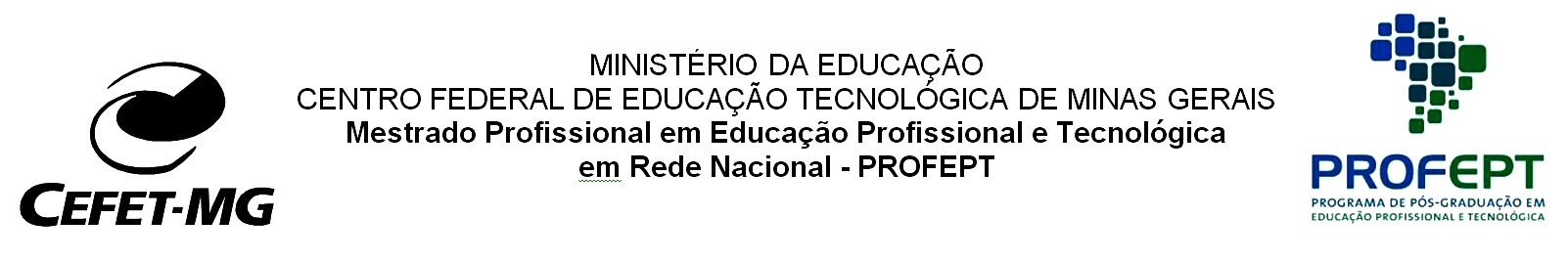 REQUERIMENTO DE ALUNOS DO PROFEPT – CEFET-MGForm.Dirgrad_01_Requerimento de aluno_Coord_v1Nome: Nome: Matrícula:E-mail:Telefone fixo:Celular:O discente abaixo assinado requer:O discente abaixo assinado requer:Descrição do pedido à Comissão Acadêmica Local:Descrição do pedido à Comissão Acadêmica Local:Documentos anexados:Documentos anexados:Data	/	/   		 		 	Assinatura do Discente	Assinatura do Servidor     Data	/	/   		 		 	Assinatura do Discente	Assinatura do Servidor     Encaminhamento:Encaminhamento:Parecer da Comissão Acadêmica Local:Data:	/	/   		 	Assinatura do CoordenadorParecer da Comissão Acadêmica Local:Data:	/	/   		 	Assinatura do Coordenador